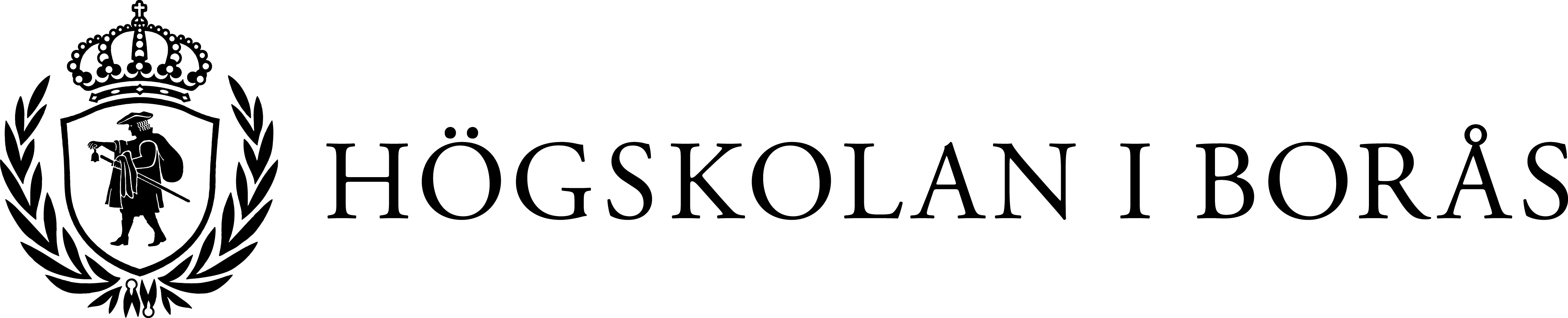 Pressmeddelande 2016-12-06Ny bok om vägen till lyckat samarbete Välkommen på boksläpp den 8 december av rapporten ”Vägen till samarbete. Innovationsplattform Norrby och Textile Fashion Center”. Den handlar om två regionala samarbeten som kan främja forskning och utveckling.Samarbete mellan organisationer, som kan främja forskning och utveckling, sker ofta i regional kontext mellan akademi, näringsliv och myndigheter. Två sådana regionala samarbeten för Borås återfinns i rapporten som fallstudier: Innovationsplattform Norrby och Textile Fashion Center.Karin Dessne, universitetslektor i biblioteks- och informationsvetenskap vid Bibliotekshögskolan, Högskolan i Borås, har intervjuat 13 respektive 20 personer inom båda samarbetena.– De fick reflektera över samarbetet, till exempel över hur det började, vad som har varit svårt och hur man ska gå tillväga för att komma överens och samarbeta. I intervjuerna fanns mycket utrymme för tolkning men många av diskussionerna rörde det som var målet med samarbetet, berättar hon.I båda samarbetena tyckte de intervjuade att det var otydligt kring både ramar och relationer.– Men genom att diskutera de här frågorna kunde de komma närmare varandra. Så att vara intresserad av, och att aktivt försöka förstå, varandra kan vara en väg till ett lyckat samarbete.Hon hoppas att de som planerar att ingå i ett samarbete kan ha nytta av rapporten. – Även de som deltog i studierna har sagt att det var nyttigt att reflektera över samarbetet. Och båda har ju fortsatt samarbeta, Innovationsplattform Norrby är nu Innovationsplattform Borås och Textile Fashion Center finns kvar, säger Karin Dessne.  Fakta:Studien har genomförts inom ramen för Collaboration Arenas, CARENA, ett större forskningsprojekt finansierat av Vinnova. I CARENA arbetade sex lärosäten tillsammans för att utveckla modeller eller arenor för strukturerat och långsiktigt samarbete. Förutom Högskolan i Borås medverkade högskolorna i Trollhättan, Skövde, Jönköping, Halmstad och Malmö.Välkommen på boksläppDen 8 december kl. 09:30-10:30 i Pressrummet, A700, Högskolan i Borås
Kontakt: Karin Dessne, e-post: karin.dessne@hb.se, telefon 033-435 4035
